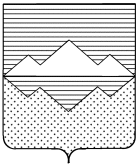 Совет депутатовАйлинского сельского поселенияСаткинского района Челябинской области РЕШЕНИЕот 29.03.2021г.  № 8О назначении публичных слушаний                                                                                                          по проекту  решения Совета депутатов                                                                                                        Айлинского сельского поселения                                                                                                                            «О внесении изменений и дополнений в Устав  Айлинского сельского поселения»    В соответствии с пунктом 1-2 части 3 статьи 28 Федерального закона от 06.10.2003 № 131-ФЗ «Об общих принципах организации местного самоуправления в Российской Федерации» и Устава Айлинского сельского поселения, решения Совета депутатов от 14.12.2009 г. № 34 «О внесении изменений в решение Совета депутатов Айлинского сельского поселения № 113 от 01.11.2006г. «О порядке организации и проведения публичных (общественных) слушаний в Айлинском сельском поселении»,                    СОВЕТ ДЕПУТАТОВ АЙЛИНСКОГО СЕЛЬСКОГО ПОСЕЛЕНИЯ РЕШАЕТ: 1. Назначить публичные слушания проекта решения Совета депутатов Айлинского сельского поселения «О внесении изменений и дополнений в Устав Айлинского сельского поселения». 2. Провести публичные слушания в 15 часов 00 минут 12 апреля 2021 года в здании администрации каб. № 7 по адресу: село Айлино, ул. Пугачева, 32. 3. Утвердить состав оргкомитета (приложение 1).4. Назначить дату проведения первого заседания Оргкомитета 30.04.2021г.  5. Настоящее решение опубликовать в газете «Саткинский рабочий».6. Контроль за исполнением настоящего решения возложить на председателя Совета депутатов Айлинского сельского поселения Николаеву Е.А.     Глава Айлинского сельского поселения                                         Т. П. Шуть 	Приложение 1к решению Совета депутатовот 29.03.2021г. № 8СОСТАВ   ОРГКОМИТЕТАШуть Тамара Павловна                                              Глава Айлинского сельского                                                                                                     поселения-                                                                                       председатель оргкомитета Коновалова Ольга Ильинична                                   Зам. главы по финансовым вопросамНиколаева Елена Александровна                             председатель Совета депутатов                                                                                       Айлинского сельского поселенияЗинатулина Альбина Рафисовна                              юрисконсульт администрации          Представители населения:Муравьев Виктор Геннадьевич                               депутат Совета депутатов Айлинского                                                                                     сельского поселения от                                                                                                      избирательного округа № 3 